                       سوالات مسابقه خطبه فدک               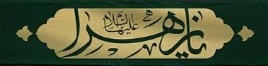 حضرت زهرا سلام الله علیها فلسفه  حکم وجوب نماز، روزه و اطاعت از خاندان عصمت و طهارت را به تفکیک، چه چیزی بیان نمودند؟با توجه به متن خطبه، حضرت زهرا سلام الله علیها شرایط مردم را پیش از بعثت پیامبر صلی اللَّـهُ عَلَیهِ وَ الِهِ چگونه توصیف فرموده اند؟(وَ كُنْتُمْ عَلی شَفا حُفْرَةٍ مِنَ النَّارِ، مُذْقَةَ الشَّارِبِ، وَ نُهْزَةَ الطَّامِعِ، وَ قُبْسَةَ الْعِجْلانِ، وَ مَوْطِیءَ الْاَقْدامِ، تَشْرَبُونَ الطَّرْقَ، وَ تَقْتاتُونَ الْقِدَّ، اَذِلَّةً خاسِئینَ، تَخافُونَ اَنْ یتَخَطَّفَكُمُ النَّاسُ مِنْ حَوْلِكُمْ، فَاَنْقَذَكُمُ اللَّـهُ تَبارَكَ وَ تَعالی بِمُحَمَّدٍ صَلَّی اللَّـهُ عَلَیهِ وَ الِهِ بَعْدَ اللَّـتَیا وَ الَّتی)به حضرت زهرا سلام الله علیها گفته شده بود که از پیامبر صَلَّی اللَّـهُ عَلَیهِ وَ الِهِ ارث نمی‌برند. چند مورد از جواب های حضرت سلام الله علیها را با توجه به متن خطبه بیان نمایید.با توجه به متن خطبه، حضرت زهرا سلام الله علیها به گروهی از انصار چه فرمودند؟(ءَ اُهْضَمُ تُراثَ اَبی وَ اَنْتُمْ بِمَرْأی مِنّی وَ مَسْمَعٍ وَ مُنْتَدی وَ مَجْمَعٍ، تَلْبَسُكُمُ الدَّعْوَةُ وَ تَشْمَلُكُمُ الْخُبْرَةُ، وَ اَنْتُمْ ذَوُو الْعَدَدِ وَ الْعُدَّةِ وَ الْاَداةِ وَ الْقُوَّةِ، وَ عِنْدَكُمُ السِّلاحُ وَ الْجُنَّةُ، تُوافیكُمُ الدَّعْوَةُ فَلاتُجیبُونَ، وَ تَأْتیكُمُ الصَّرْخَةُ فَلاتُغیثُونَ، وَ اَنْتُمْ مَوْصُوفُونَ بِالْكِفاحِ، مَعْرُوفُونَ بِالْخَیرِ وَ الصَّلاحِ، وَ النُّخْبَةُ الَّتی انْتُخِبَتْ، وَ الْخِیرَةُ الَّتِی اخْتیرَتْ لَنا اَهْلَ الْبَیتِ.)حضرت زهرا سلام الله علیها کلام ذیل را  خطاب به چه گروهی فرمودند؟     اَما كانَ رَسُولُ اللَّـهِ صَلَّی اللَّـهُ عَلَیهِ وَ الِهِ اَبی یقُولُ: «اَلْمَرْءُ یحْفَظُ فی وُلْدِهِ»«لطفا جواب ها را حداکثر تا تاریخ جمعه 17/10/1400 به شماره09125151537 ارسال نمایید.»